VERSIÓN PÚBLICA FICHA CURRICULAR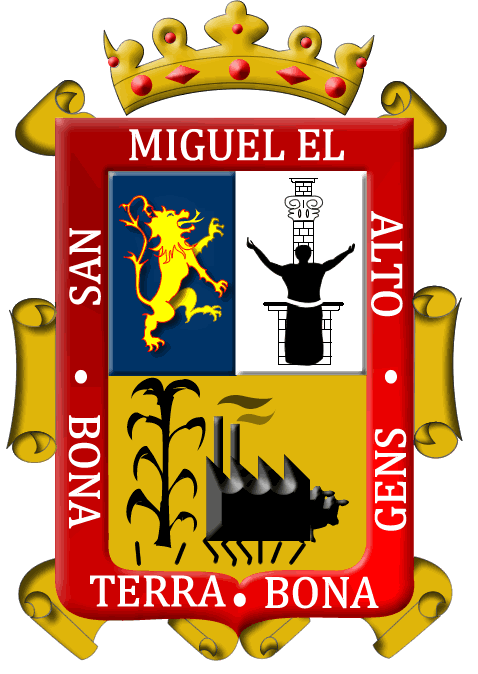  I. DATOS GENERALESCargo de Confianza Nivel 3II. ÚLTIMO GRADO DE ESTUDIOS                                                                                                                                     ArquitecturaIII. FACULTADES Y/O ATRIBUCIONESREGLAMENTO ORGANICO DEL MUNICIPIO DE SAN MIGUEL  EL ALTO, JALISCO. CAPÍTULO XIIDirección General de Obras PúblicasArtículo 118. Son atribuciones y obligaciones de la Dirección General de Obras Públicas:I .La planificación, proyección, presupuestación, dirección, ejecución, supervisión y en su caso, recepción y conclusión de todas las Obras Públicas que emprenda el Gobierno municipal, tanto directa como contratada, procurando el menor costo posible y la reducción de tiempo de realización sin perjuicio de la calidad de las obras;II. Observar en todas las actividades que emprenda, el Plan de Desarrollo Urbano del Municipio, y la declaratoria de reservas, usos y destinos de sus áreas y predios, de acuerdo al Código Urbano del Estado de Jalisco, al Reglamento de Zonificación municipal, y en general las Leyes Federales, Estatales y Reglamentos competentes, que regulen, directa o indirectamente la construcción y fundamentación de la obra pública;III. Organizar, dirigir y coordinar la inspección y vigilancia permanente en cuanto a la observación de las Leyes y Reglamentos Municipales en materia de construcción a efecto de que se le requiera y en su caso se levanten las actas de infracción correspondientes y su remisión inmediata al Departamento respectivo para la aplicación de las sanciones procedentes;IV. Solicitar la capacitación del personal que está a cargo de las labores de inspección y vigilancia de los ordenamientos legales en materia de construcción.V. Autorizar los alineamientos y números oficiales, expedir las licencias o permisos de construcción o en su caso negarlos conforme a derecho;VI. Expedir los permisos de demolición de construcciones que procedan y de conformidad a las leyes y reglamentos;VII. Detectar los asentamientos humanos irregulares, localizándolos y proyectándolos en planos específicos e intervenir como lo mandan las disposiciones legales en forma directa y/o coordinadamente con otras autoridades;VIII. Aplicar las sanciones que correspondan y en general tomar las medidas que se estimen necesarias para la regularización de las infracciones que se cometan a las leyes y reglamentos en materia de obra pública, construcción y desarrollo urbano;IX. Establecer un sistema adecuado para el control progresivo y organizado de la nomenclatura y la denominación de las calles y avenidas en el Municipio;X. Coordinar y apoyar, ante una eventualidad, a las dependencias encargadas para la prestación de los Servicios Públicos Municipales en materia de Equipamiento y Mantenimiento, Saneamiento Ambiental y Emergencias Urbanas, Agua Potable, Alcantarillado y Alumbrado Público;XI. Coordinarse en todos los aspectos laborales, con la Oficialía Mayor Administrativa acerca del personal que labora en esta Dirección; además, de elaborar las propuestas de personal en su área;XII. Realizar los despachos de correspondencia oficial relacionada con la dirección;XIII. Establecer un sistema de control, uso adecuado y mantenimiento de vehículos a cargo de la dirección, además de administrar el equipo de maquinaria pesada;XIV. Coordinarse con el Organismo de Agua Potable del municipio para reparar las anomalías de las redes de agua potable y drenaje;XV. Coordinarse y hacer la supervisión y aplicación en conocimientos técnicos de las obras públicas;XVI. Autorizar y/o negar los permisos de control y orden territorial;XVII. En relación a la proveeduría de los diversos materiales y servicios, deberá presentar los tres diferentes presupuestos para la adquisición de los mismos para en su caso ser aprobada por el H. Ayuntamiento; yXVIII. Las demás que el Presidente Municipal le asigne.Arq. Fabián Márquez OrozcoNombre Completo*Nota: Documento elaborado en aras de buenas prácticas en la materia, con el objeto de elevar el nivel de cumplimiento de las obligaciones y para la difusión de la información proactiva relativa a casos de interés público, de conformidad con los artículos 8, numeral 1, fracción I, inciso j), fracción IX, 25-Bis, numeral 1, de la Ley de Transparencia y Acceso a la Información Pública del Estado de Jalisco y sus Municipios.Nombre: Fabián Márquez Orozco Nombre: Fabián Márquez Orozco Cargo actualDirector de Obras PublicasFecha de alta en el cargo2021 - 2024Teléfono:(347) 788 4027Correo electrónico:obraspublicas@sanmiguelelalto.gob.mxDirección:Nicolás Bravo #106, C.P: 47140, Col Centro San Miguel El Alto #4, C.P: 47140NacionalidadMexicana